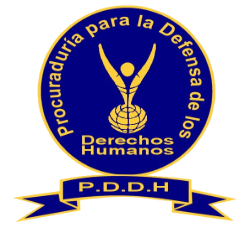 Unidad de Acceso a la Información PúblicaProcuraduría para la Defensa de los Derechos HumanosÍndice de Información Reservada	             Año 2013Número de Declaratoria de ReservaDocumento ReservadoUnidad AdministrativaResponsable de la ReservaFecha de clasificaciónJustificación Legal de Reserva. Art. 19 LAIPPlazo de ReservaTipo de ReservaDetalle de la Reserva Parcial o Total.DR-001Memorándum VIH/021/2013Departamento de VIH y Derechos HumanosJaime Ernesto Argueta Medina21-10-2013Art. 19 lit. d); la que ponga en peligro evidente la vida, seguridad o la salud de cualquier persona.7 añosparcialfolios 6 - 9DR-002Memorándum VIH/009/2013Departamento de VIH y Derechos HumanosJaime Ernesto Argueta Medina 21-10-2013Art. 19 lit. e); la que contenga opiniones o recomendaciones que forman parte del proceso deliberativo de los servidores públicos, en tanto no sea adoptada la decisión definitiva.7 añosparcialFolios 3 y 4DR-003Carta anexada a memorándum VIH/055/2013Departamento de VIH y Derechos HumanosJaime Ernesto Argueta Medina21-10-2013Art. 19 lit. d) que ponga en peligro evidente la vida, seguridad o la salud de cualquier persona. 7 añosparcialFolios 2 y 3DR-004Documentos de expediente SS-011-2013 y  memorándum VIH/056/2013Departamento de VIH y Derechos HumanosJaime Ernesto Argueta Medina21-10-2013Art. 19 lit. e); la que contenga opiniones o recomendaciones que forman parte del proceso deliberativo de los servidores públicos, en tanto no sea adoptada la decisión definitiva.7 añosparcialFolios 3 - 5DR-005Memorándum VIH/059/2013, Anexos SS-0107-2013Departamento de VIH y Derechos HumanosJaime Ernesto Argueta Medina21-10-2013Art. 19 lit. e); la que contenga opiniones o recomendaciones que forman parte del proceso deliberativo de los servidores públicos, en tanto no sea adoptada la decisión definitiva.7 añosparcialFolios 2 -11DR-006Memorándum VIH/066/2013, resúmenes de denuncias anexas al memorándum.Departamento de VIH y Derechos HumanosJaime Ernesto Argueta Medina21-10-2013Art. 19 lit. d) La que ponga en peligro evidente la vida, seguridad o la salud de cualquier persona. 7 añosparcialFolios 11, 12 y 13DR-007Memorándum de información de posible víctima de violaciones a DDHH. VIH/072/2013Departamento de VIH y Derechos HumanosJaime Ernesto Argueta Medina21-10-2013Art. 19 lit. d) la que ponga en peligro evidente la vida, seguridad o la salud de cualquier persona. 7 añostotalTodos los foliosDR-008Contenido de memorando. VIH/075/2013Departamento de VIH y Derechos HumanosJaime Ernesto Argueta Medina21-10-2013Art. 19 lit. d) la que ponga en peligro evidente la vida, seguridad o la de cualquier persona. 7 añostotalTodos los foliosDR-009Contenido de memorándum VIH/092/2013Departamento de VIH y Derechos HumanosJaime Ernesto Argueta Medina21-10-2013Art. 19 lit.  d) la que ponga en peligro evidente la vida, seguridad o la salud de cualquier persona. 7 añostotalTodos los foliosDR-010Contenido de memorándum VIH/010/2013Departamento de VIH y Derechos HumanosJaime Ernesto Argueta Medina21-10-2013Art. 19 lit. e); la que contenga opiniones o recomendaciones que forman parte del proceso deliberativo de los servidores públicos, en tanto no sea adoptada la decisión definitiva.7 añostotalTodos los folios 1DR-011Contenido de memorándum VIH/013/2013Departamento de VIH y Derechos HumanosJaime Ernesto Argueta Medina21-10-2013Art. 19 lit. e); la que contenga opiniones o recomendaciones que forman parte del proceso deliberativo de los servidores públicos, en tanto no sea adoptada la decisión definitiva.7 añostotalTodos los folios 2DR-012Contenido de memorándum VIH/020/2013Departamento de VIH y Derechos HumanosJaime Ernesto Argueta Medina21-10-2013Art. 19 lit. d) que ponga en peligro evidente la vida, seguridad o la salud de cualquier persona. 7 añostotalTodos los folios 1DR-013Contenido de memorándum VIH/0007/2013Departamento de VIH y Derechos HumanosJaime Ernesto Argueta Medina21-10-2013Art. 19 lit. e); la que contenga opiniones o recomendaciones que forman parte del proceso deliberativo de los servidores públicos, en tanto no sea adoptada la decisión definitiva.7 añostotalFolios 5